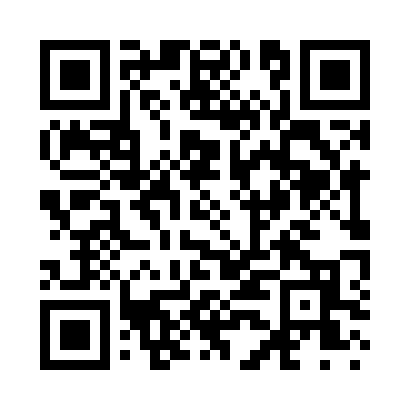 Prayer times for Farmer Station, Nevada, USAMon 1 Jul 2024 - Wed 31 Jul 2024High Latitude Method: Angle Based RulePrayer Calculation Method: Islamic Society of North AmericaAsar Calculation Method: ShafiPrayer times provided by https://www.salahtimes.comDateDayFajrSunriseDhuhrAsrMaghribIsha1Mon4:025:3212:524:458:129:422Tue4:025:3212:524:458:129:423Wed4:035:3312:524:458:129:424Thu4:045:3312:534:458:129:415Fri4:045:3412:534:458:129:416Sat4:055:3412:534:458:119:417Sun4:065:3512:534:458:119:408Mon4:075:3512:534:458:119:409Tue4:075:3612:534:468:109:3910Wed4:085:3712:544:468:109:3811Thu4:095:3712:544:468:109:3812Fri4:105:3812:544:468:099:3713Sat4:115:3912:544:468:099:3614Sun4:125:3912:544:468:089:3615Mon4:135:4012:544:468:089:3516Tue4:145:4112:544:468:079:3417Wed4:155:4212:544:468:079:3318Thu4:165:4212:544:468:069:3219Fri4:175:4312:544:468:059:3220Sat4:185:4412:544:468:059:3121Sun4:195:4412:554:458:049:3022Mon4:205:4512:554:458:039:2923Tue4:215:4612:554:458:039:2824Wed4:225:4712:554:458:029:2725Thu4:235:4812:554:458:019:2526Fri4:245:4812:554:458:009:2427Sat4:255:4912:554:457:599:2328Sun4:265:5012:554:447:599:2229Mon4:285:5112:544:447:589:2130Tue4:295:5212:544:447:579:2031Wed4:305:5212:544:447:569:18